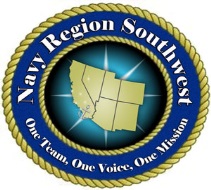 NAVY REGION SOUTHWEST      FLEET & FAMILY READINESS            NON-APPROPRIATED (NAF)VACANCY ANNOUNCEMENTVacancy Announcement Number:		15-128Job Title, PPlan, Series, & Grade:		Recreation Assistant (Community Recreation), NF-0189-02Location:					Naval Base Point Loma, CAStatus:						Flexible (4)Pay Range:					$10.81 - $13.00 Per HourOpening Date:					04 September 2015Closing Date:					Open Until Filled; First Cut-Off: 11 September 2015 Area of Consideration:	All Sources- Relocation Expenses Not AuthorizedBRIEF DESCRIPTION OF DUTIES: This position is located in the Community Recreation Division of the Morale, Welfare and Recreation (MWR) Department, Community Recreation Division at Naval Base Point Loma. The incumbent assists in planning and implementing community center recreation programs and activities for authorized military personnel, DoD/NAF personnel, and their families.  Programming areas includes but is not limited to outdoor recreation, tickets and tours, special events, eSport gaming, social activities, and other recreation  programs and classes. Performs other duties as assigned. QUALIFICATIONS REQUIRED: Knowledge gained through relevant education and training (i.e., Associates Degree in Recreation, Marketing, or closely related field) and/or two years equivalent work experienceCombination of experience related to customer service and/or recreation activity based functionsAbility to organize, plan, administer special events and entertainment activitiesMust be able to work independently and make sound decisionsKnowledge of the goals, principles, techniques and procedures used in organizing, planning and conducting leisure time activitiesKnowledge of the Navy MWR mission and the entire scope of Community Recreation activities and their suitability for individuals, groups, ages and interestsKnowledge is required of the functions, procedures, and operations of recreation activitiesIncumbent is C.A.R.E (Controlling Alcohol Risks Effectively) trained, holds and Emergency First Responder (EFR) or CPR First Aid certification, and holds a current Food Handler certification, or be able to obtain these trainings/certifications within 90 days of employmentMust have strong customer service skillsAbility to maintain records, compile, and organize data for reports, and perform research on recreation topics for dissemination to customersAbility to follow oral and written instructionsKnowledge of computers, office procedures and print productionRequired to have a valid state drivers’ license. Able to obtain license validation to transport patrons off-base within 90 days of employmentMust be able to communicate clearly and effectively in English both verbally and in writing Must meet Federal Employment suitability requirements and successful completion of background investigation. Background Investigations are conducted using fingerprint identification and completion of background inquiry forms.HOW TO APPLY:  Submit a NAF employment application to the NAF Human Resources Office, Building 3210, Anchors Catering and Conference Center, Naval Base, San Diego, 2375 Recreation Way, San Diego, California 92136-5518 or fax to (619) 556-9537. Applications may also be submitted via email to mwr.hr.dept@mwrsw.com. Submitted applications will be retained for 90 days. For more information, visit our website at http://navylifesw.com/sandiego/about/jobs/. Applicants who do not meet the above requirements or submit all required forms may not be considered. Due to volume of applications received, applicants may not be notified of non-selection. Participation in direct deposit upon employment is required.Dept. of the Navy NAF is an equal employment opportunity employer. All qualified candidates will receive consideration without regard to race, color, sex, national origin, age, disability, marital status, political affiliation, sexual orientation or any other non-merit factors. Reasonable accommodations are provided to applicants with disabilities. If reasonable accommodation is needed for any part of the application and hiring process, please contact the Human Resource Office. The decision on granting reasonable accommodations will be on a case-by-case basis.Navy Region Southwest is a drug-free workplace. The use of illegal drugs by NAF employees, whether on or off duty, cannot and will not be tolerated. Federal employees have a right to a safe and secure workplace. Sailors and their family members have a right to reliable and productive Federal workforce.